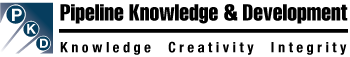 PO Box 5992| Katy, Texas 77491 | 281.579.8877Oil and Gas Pipeline FundamentalsOil and Gas Pipelines for NonTechnical ProfessionalsAudience:  Technical and operations people who are new to pipelines or to a technical or operations role.  Roles included operations, maintenance, engineering, technical, scada, controls, and the like.Audience:   Those who are employed by oil and gas pipeline companies in accounting, financial, and other support capacities such as HR, legal, supply chain and PR, and for those who work for companies which provide support services, support products, and software to oil and gas pipeline companies.TopicsTopicsThe Energy Pipeline IndustryThe Energy Pipeline IndustryEquipment and ComponentsEquipment and ComponentsField OperationsField OperationsIntegrity 1 – What Causes ReleasesIntegrity 1 – What Causes ReleasesIntegrity 2 – Preventing ReleasesIntegrity 2 – Preventing ReleasesRegulationsRegulationsCentral Control Room Operations  Central Control Room Operations  Introduction to SCADA and ControlsIntroduction to SCADA and ControlsIntroduction to Pipeline ConstructionIntroduction to Pipeline ConstructionPipeline EconomicsPipeline EconomicsIntroduction to HydraulicsIntroduction to Leak DetectionIntegrity 3 – Finding and Repairing DefectsIntroduction to Engineering and DesignOil and Gas Pipeline Fundamentals is 2 days in length, and covers the 14 topics listed.  Oil and Gas Pipelines for NonTechnical Professions is 1.5 days in length and covers the 10 topics shown on the table. The two classes are often taught concurrently in which case those attending Oil and Gas Pipelines for NonTechnical Professionals adjourn around lunch time and those attending Oil and Gas Pipeline Fundamentals remain for other 4 more technical topics. Oil and Gas Pipeline Fundamentals is 2 days in length, and covers the 14 topics listed.  Oil and Gas Pipelines for NonTechnical Professions is 1.5 days in length and covers the 10 topics shown on the table. The two classes are often taught concurrently in which case those attending Oil and Gas Pipelines for NonTechnical Professionals adjourn around lunch time and those attending Oil and Gas Pipeline Fundamentals remain for other 4 more technical topics. 